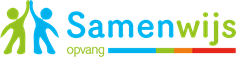 TSO TorenleiINSCHRIJF/INFORMATIE FORMULIER GEGEVENS KIND(EREN)Voor en achternaam kind(eren)			Geboortedatum			m/v	1. 												2.												3.												Bijzonderheden (allergie/dieet):									
Mijn kind(eren) maakt/maken al gebruik van de opvang bij Samenwijs opvang, locatie: _______________         GEGEVENS OUDER(S)/VERZORGER(S)Ouder/Verzorger 1				Ouder/Verzorger 2Naam:						Naam:					Adres:						Adres:					Postcode	:					Postcode	:				Woonplaats:					Woonplaats:				Telefoonnummer (privé):				Telefoonnummer (privé):	                  	 
Telefoonnummer (mobiel):				Telefoonnummer (mobiel):			Werkgever:					Werkgever:				Telefoonnummer (werk):				Telefoonnummer (werk):			E-mailadres:					E-mailadres: 				
Geboortedatum:____________________________________	Geboortedatum:____________________________                                                                                                                                                                 
E-mailadres waarop u de correspondentie wilt ontvangen:                                                                     	

Indien alleenstaand; het kind woont bij de      vader		   moeder
Gewenste ingangsdatum opvang…………………………………………………..TSO op vaste dagen: €6,25 per maand voor een keer overblijven per week
1 maandag	 1 dinsdag  	1 donderdag 	1 vrijdag
1 TSO op flexibele dagen: €2 per keer
U kunt uw kind tot uiterlijk één dag van te voren opgeven via het ouderportaal. Als uw kind zeer incidenteel gebruik maakt van de TSO opvang, en u wilt contant betalen, dan kunt u het bedrag van € 2,00 per kind per keer in een envelop meegeven. Aanmelden kan tot uiterlijk één dag van te voren door een mailtje te sturen naar opvang.torenlei@stichtingsamenwijs.nl. 
MACHTIGING BIJDRAGE TSO
	
Bij een abonnement op vaste dagen is incasso verplicht. Deze dagen worden altijd in rekening gebracht ook als uw kind(eren) er een keertje niet is/zijn. Hiermee is rekening gehouden bij het vaststellen van de prijs per keer. Ruilen van deze dag is wel mogelijk, dit kan in dezelfde maand en kan u aangeven via het ouderportaal. 
In de maanden juli en augustus ontvangt u geen factuur van ons als u op vaste dagen TSO afneemt. 
Als uw kind(eren) al gebruik maken van andere opvangvormen bij Samenwijs opvang, en u heeft al een machtiging voor automatisch incasso afgegeven, dan hoeft u deze machtiging niet nog eens in te vullen.
Bij vermindering of opzegging van de opvang hanteren wij één maand opzegtermijn. 
Als u dit formulier volledig heeft ingevuld mag u het naar onderstaand adres retourneren (dit mag ook via de mail):Samenwijs opvangt.a.v. afdeling Plaatsing en PlanningSchoolstraat 385081 VH HILVARENBEEKplaatsingen@stichtingsamenwijs.nlIn te vullen door administratie Samenwijs opvang:Doorlopende machtigingDoorlopende machtigingS€PA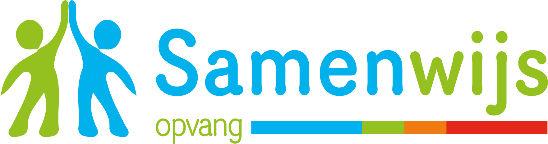 Naam: St. Samenwijs OpvangAdres: Schoolstraat 385081 VH  HilvarenbeekLand:NederlandIncassant ID:NL92ZZZ410974990000Door ondertekening van dit formulier geeft u toestemming aan St. Samenwijs Opvang
doorlopende incasso-opdrachten te sturen naar uw bank om een bedrag van uw rekening af te schrijven wegens facturen kinderopvang en uw bank om doorlopend een bedrag van uw rekening af te schrijven overeenkomstig de opdracht van St. Samenwijs Opvang.Als u het niet eens bent met deze afschrijving kunt u deze laten terugboeken. Neem hiervoor binnen acht weken na afschrijving contact op met uw bank. Vraag uw bank naar de voorwaarden.Door ondertekening van dit formulier geeft u toestemming aan St. Samenwijs Opvang
doorlopende incasso-opdrachten te sturen naar uw bank om een bedrag van uw rekening af te schrijven wegens facturen kinderopvang en uw bank om doorlopend een bedrag van uw rekening af te schrijven overeenkomstig de opdracht van St. Samenwijs Opvang.Als u het niet eens bent met deze afschrijving kunt u deze laten terugboeken. Neem hiervoor binnen acht weken na afschrijving contact op met uw bank. Vraag uw bank naar de voorwaarden.Door ondertekening van dit formulier geeft u toestemming aan St. Samenwijs Opvang
doorlopende incasso-opdrachten te sturen naar uw bank om een bedrag van uw rekening af te schrijven wegens facturen kinderopvang en uw bank om doorlopend een bedrag van uw rekening af te schrijven overeenkomstig de opdracht van St. Samenwijs Opvang.Als u het niet eens bent met deze afschrijving kunt u deze laten terugboeken. Neem hiervoor binnen acht weken na afschrijving contact op met uw bank. Vraag uw bank naar de voorwaarden.Rekeningnummer (IBAN):  __________________________________________________Tenaamstelling:                   __________________________________________________Plaats en datum:                                                                Handtekening:Rekeningnummer (IBAN):  __________________________________________________Tenaamstelling:                   __________________________________________________Plaats en datum:                                                                Handtekening:Rekeningnummer (IBAN):  __________________________________________________Tenaamstelling:                   __________________________________________________Plaats en datum:                                                                Handtekening:Inschrijfdatum:Datum ingevoerd in PortaBase:Naam:Debiteurnummer: